Миколаївська міська радапостійна комісія___________________________________________________Порядок деннийзасідання постійної комісії міської ради з питаньмістобудування, архітектури і будівництва,регулювання земельних відносин та екології01.06.2020							                      11.00  каб. № 511Запрошені: Ю. Андрієнко - заступник міського голови;А.Цимбал– директор департаменту архітектури і містобудування Миколаївської міської ради – головний архітектор м. Миколаєва;С.Бондаренко - начальник управління земельних ресурсів Миколаївської міської ради;Представники юридичного департаменту Миколаївської міської ради;Депутати міської ради, представники преси, телебачення.ПОРЯДОК ДЕННИЙ:1. Організаційні питання.2. Розгляд звернень юридичних та фізичних осіб, які надані управлінням земельних ресурсів Миколаївської міської ради та управлінням містобудування та архітектури Миколаївської міської ради до постійної комісії міської ради з питань містобудування, архітектури і будівництва, регулювання земельних відносин та екології щодо оформлення правових документів на земельні ділянки.Доповідач: А.Цимбал– директор департаменту архітектури і містобудування Миколаївської міської ради– головний архітектор м. Миколаєва;  С.Бондаренко -  начальник управління земельних ресурсів Миколаївської міської ради. 3.Розгляд звернень депутатів міської та керівників фракцій до постійної комісії міської ради з питань містобудування, архітектури і будівництва, регулювання земельних відносин та екології щодо оформлення правових документів на земельні ділянки.4.Розгляд звернень юридичних та фізичних осіб до постійної комісії міської ради з питань містобудування, архітектури і будівництва, регулювання земельних відносин та екології щодо оформлення правових документів на земельні ділянки.5. Розгляд звернень відділів, управлінь виконкому, адміністрацій районів та інших установ міста щодо оформлення правових документів на земельні ділянки та інше.ПИТАННЯ ДО РОЗГЛЯДУ:     Розділ 22. Розгляд звернень юридичних та фізичних осіб, які надані управлінням земельних ресурсів Миколаївської міської ради та департаментом архітектури та містобудування Миколаївської міської ради до постійної комісії міської ради з питань містобудування, архітектури і будівництва, регулювання земельних відносин та екології щодо оформлення правових документів на земельні ділянки (перенесені та нові питання  додаються).Розділ 33. Розгляд звернень депутатів міської ради та керівників фракцій до постійної комісії міської ради з питань містобудування, архітектури і будівництва, регулювання земельних відносин та екології щодо оформлення правових документів на земельні ділянки. Розділ 44. Розгляд звернень юридичних та фізичних осіб до постійної комісії міської ради з питань містобудування, архітектури і будівництва, регулювання земельних відносин та екології щодо оформлення правових документів на земельні ділянки.  Від 21.01.2020; 24.01.2020 протокол №119 питання не розглядалось.  Від 13.02.2020 протокол №120 питання не розглядалось.  Від 18.02.2020 протокол №121 розгляд питання перенесено.        Від 02.03.2020 протокол №122 розгляд питання перенесено, вивчає депутат ММР В. Карцев.        4.1. Заява ФОП Денисенко В.М. вх.№3274 від 11.12.2019 щодо розгляду питання про відмову оренди земельної ділянки по вул. Будівельників за вхідним №17-3037 від 29.10.2019, дозвільна справа №000157.РЕКОМЕНДОВАНО:ПРИСУТНІЗАПРОТИ УТРИМАЛИСЬ4.2. Лист ДП «ТОРЖОК» від 11.02.2020 за вх.№ 1499/02.-2.01-15/14/20 щодо вимоги припинення (визнання припиненим) Договір в частині оренди земельної ділянки по вул.Мала Морська, 108 (нежитлова будівля ТЦ "КИТ" ) підприємством ДП "Торжок" з 26.01.2017РЕКОМЕНДОВАНО:ПРИСУТНІЗАПРОТИ УТРИМАЛИСЬ     4.3. Лист філії «Дельта-лоцман» ДП «Адміністрації морських портів України» від 05.02.2020 вх.№ 249 (від 31.01.2020 вих.№285) щодо не розгляду клопотання  від 11.03.2019 №596 стосовно отримання дозволу на розробку проєкту землеустрою на земельну ділянку площею 0.14 га за адресою: м. Миколаїв, вул. Новобудівна, 1В.РЕКОМЕНДОВАНО:ПРИСУТНІЗАПРОТИ УТРИМАЛИСЬРозділ 55. Розгляд звернень відділів, управлінь виконкому, адміністрацій районів та інших установ міста щодо оформлення правових документів на земельні ділянки та інше.  Від 21.01.2020; 24.01.2020 протокол №119 питання не розглядалось.  Від 13.02.2020 протокол №120 питання не розглядалось.  Від 18.02.2020 протокол №121 розгляд питання перенесено, запросити депутата С. Мотуза.   Від 02.03.2020 протокол №122 розгляд питання перенесено.    5.1.Лист департаменту архітектури та містобудування ММР за вх.№3349 від 18.12.2019 (вих.№ 18-593 від 12.12.2019) щодо погодження місця попереднього розташування групи тимчасових споруд для провадження підприємницької діяльності щодо укладання договору особистого строкового сервітуту ФОП Федченко С.М. для розміщення групи тимчасових споруд на земельній ділянці площею 120 кв.м по вул. Силікатній, поблизу будинку №275 в Центральному районі міста Миколаєва для провадження підприємницької діяльності відповідно до затверджених архетипів.РЕКОМЕНДОВАНО:ПРИСУТНІЗАПРОТИУТРИМАЛИСЬ  Від 21.01.2020; 24.01.2020 протокол №119 питання не розглядалось.  Від 13.02.2020 протокол №120 питання не розглядалось.  Від 18.02.2020 протокол №121 розгляд питання перенесено.5.2.Лист управління земельних ресурсів Миколаївської міської ради (вих.№2345/11 від 19.12.2019) вх.№ 3359 від 19.12.2019 з пропозицією доповнити проекти рішень щодо продовження строку користування земельними ділянками для обслуговування тимчасових споруд текстом, що оприлюднено міським головою на засіданні голів фракцій в міській раді, на засіданні Постійних комісій міської ради з питань прав людини, законності, гласності, антикорупційної політики, місцевого самоврядування, депутатської діяльності та етики на засіданні Постійної комісії міської ради з питань містобудування, архітектури і будівництва, регулювання земельних відносин та екології та сформувати їх в пакети в залежності від наявності суттєвих порушень або їх відсутності .Пакет 1 - щодо продовження строку оренди земельних ділянок для обслуговування тимчасових споруд (у випадку коли немає суттєвих порушень будівельних правил та інших норм)Пакет 2 - щодо продовження строку оренди земельних ділянок для обслуговування тимчасових споруд (у випадку коли є суттєві порушення будівельних правил та інших норм)РЕКОМЕНДОВАНО 02.03.2020 протокол №122: управлінню земельних ресурсів Миколаївської міської ради на чергове засідання постійної комісії надати відповідні переліки питань до вище зазначених пакетів (рекомендацію на голосування не ставили).РЕКОМЕНДОВАНО:ПРИСУТНІЗАПРОТИ УТРИМАЛИСЬ         5.3.Лист управління комунального майна Миколаївської міської ради від 11.02.2020 за вх.№ 278 (від 05.02.2020 вн. №3323/10.01-07/20-2) щодо розгляду проєкту рішення міської ради «Про внесення змін до рішення міської ради від 31.05.2012 №17/16 «Про затвердження Порядку списання майна, що належить до комунальної власності територіальної громади м. Миколаєва» (s-fk-684).РЕКОМЕНДОВАНО 02.03.2020 протокол №122: на чергове засідання постійної комісії запросити начальника управління комунального майна Миколаївської міської ради М. МкртчянаРЕКОМЕНДОВАНО:ПРИСУТНІЗАПРОТИ УТРИМАЛИСЬ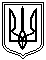 